Developing Honor Society GUIDELINES FOR RESCINDING AN INVITATION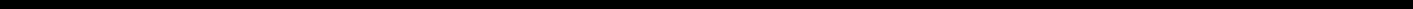 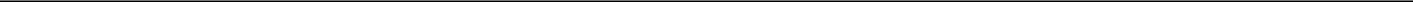 Rescinding an InvitationInvitation for membership in the developing honor society may be rescinded between the time of invitation and induction by the developing honor society for just cause and after due process.The determination of the inducting chapter shall be final and binding.Candidates are qualified for membership so long as eligibility requirements are met.The inducting developing honor society board of directors shall have the authority to establish reasonable rules of procedure to carry out the responsibilities imposed by these guidelines, provided such rules of procedure are not inconsistent with these guidelines and the affected candidate is notified in advance of the rules of procedure so established.Determination of Just CauseThe developing honor society is committed to certain values, beliefs, and principles that support its mission of excellence in nursing scholarship and leadership as expressed in the purposes of the society. These values are upheld through the selection of members who, among other qualifications, maintain high standards of superior academic achievement, academic integrity, and professional leadership potential.Behavior which is not consistent with these foundational principles and standards can adversely affect the integrity of the developing honor society and provides just cause for rescinding an invitation. Behaviors/actions inconsistent with the principles include but are not limited to:Material fraud in connection with the application for membershipConviction of a felony committed while enrolled in the undergraduate or graduate school of the inducting chapter or while a registered nurseAcademic dishonesty or plagiarismDue ProcessA. Rescinding an Invitation ProcessAction to revoke an invitation may be initiated by a member or officer of the inducting developing honor society.The process begins upon written notice to the developing honor society governance committee regarding the alleged violation.For determination of just cause, the member or officer involved provides written documentation of alleged behavior to the governance committee.In the event of academic dishonesty, the developing honor society should initiate action when due process of the institution of higher learning has been completed and the candidate has been proven guilty. If induction is scheduled prior to the time that due process will be resolved, the candidate will be notified via registered letter that their induction cannot occur until a verdict is reached. The developing honor society shall refer to or utilize the academic integrity policies of their institution(s) of higher education. If just cause is supported, the case shall be forwarded to the developing honor society board of directors for final consideration.Notification to the affected candidate shall be by certified mail addressed to the last known address of such affected candidate.